СПИСОК УЧИТЕЛЕЙКлассный руководитель      Людмила Ивановна Толченникова Телефон                                   8-916-513-04-03СПИСОК УЧИТЕЛЕЙКлассный руководитель      Людмила Ивановна Толченникова Телефон                                   8-916-513-04-03РАСПИСАНИЕ ЗВОНКОВРАСПИСАНИЕ УРОКОВРАСПИСАНИЕ ЗВОНКОВРАСПИСАНИЕ УРОКОВПравила поведения учащегося на уроке.1. Войдя в помещение класса, учащийся готовит рабочее место к началу урока: достает учебник, тетрадь, письменные принадлежности, дневник.
2. Ученик обязан предъявлять дневник по требованию учителя, иметь все необходимое для работы на уроках, записывать задания на дом, ежедневно выполнять домашние задания.
3. В исключительных случаях ученик может прийти не готовым к уроку, о чем должен заранее предупредить учителя. На следующем уроке учащийся должен отчитаться перед учителем о выполненном задании.
4. Нельзя опаздывать на уроки, пропускать их без уважительной причины. Опоздавшие ученики допускаются на урок с разрешения дежурного администратора.5. Пропуск уроков не является причиной невыполнения домашних заданий. Ученик выполняет их самостоятельно, с помощью своих товарищей или на консультационных часах с учителем.
6. Во время урока учащемуся нельзя выходить из класса, менять место за партой, выкрикивать, шуметь, мешать вести урок.
7. Во время урока учащийся должен внимательно слушать объяснение учителя и ответы своих товарищей. Нельзя отвлекаться самому и отвлекать товарищей.
8. После объяснения нового материала учителем учащийся может задать вопрос, если он чего-то не понял во время объяснения.
9. Желание ученика задать вопрос учителю, попросить учителя о чем-либо определяется поднятием руки.
10. Во время практических и лабораторных работ, уроков технологии каждый учащийся соблюдает технику безопасности при выполнении этого вида работ.
11. Во время проведения контрольных и самостоятельных работ каждый учащийся обязан выполнять их самостоятельно. Помощь других учащихся не допускается. Разрешается пользоваться только теми материалами, которые указал учитель. В случае нарушения этих правил учитель имеет право отобрать у ученика работу и оценить только ту часть работы, которая выполнена учеником самостоятельно.
12. В случае прихода или ухода из класса взрослого человека учащиеся приветствуют его вставанием.
13. Учащимся не разрешается во время уроков и внеклассных мероприятий пользоваться мобильными телефонами и прочей электроникой, жевать резинку.
14. В случае пропуска занятий ученик обязан представить классному руководителю медицинскую справку о причинах пропуска и о том, что он может посещать школу.
15. В течение учебного дня учащийся имеет право уйти из школы по медицинской справке, записке классного руководителя или администрации.16. Нарушения настоящих правил учащимися во время урока фиксируются учителем в дневнике нарушителя. 17. При повторных нарушениях принимаются дисциплинарные меры (предупреждение, выговор, строгий выговор с занесением в личное дело, вызов родителей, приглашение на комиссию по делам несовершеннолетних, исключение из школы).Правила поведения учащегося на уроке.1. Войдя в помещение класса, учащийся готовит рабочее место к началу урока: достает учебник, тетрадь, письменные принадлежности, дневник.
2. Ученик обязан предъявлять дневник по требованию учителя, иметь все необходимое для работы на уроках, записывать задания на дом, ежедневно выполнять домашние задания.
3. В исключительных случаях ученик может прийти не готовым к уроку, о чем должен заранее предупредить учителя. На следующем уроке учащийся должен отчитаться перед учителем о выполненном задании.
4. Нельзя опаздывать на уроки, пропускать их без уважительной причины. Опоздавшие ученики допускаются на урок с разрешения дежурного администратора.5. Пропуск уроков не является причиной невыполнения домашних заданий. Ученик выполняет их самостоятельно, с помощью своих товарищей или на консультационных часах с учителем.
6. Во время урока учащемуся нельзя выходить из класса, менять место за партой, выкрикивать, шуметь, мешать вести урок.
7. Во время урока учащийся должен внимательно слушать объяснение учителя и ответы своих товарищей. Нельзя отвлекаться самому и отвлекать товарищей.
8. После объяснения нового материала учителем учащийся может задать вопрос, если он чего-то не понял во время объяснения.
9. Желание ученика задать вопрос учителю, попросить учителя о чем-либо определяется поднятием руки.
10. Во время практических и лабораторных работ, уроков технологии каждый учащийся соблюдает технику безопасности при выполнении этого вида работ.
11. Во время проведения контрольных и самостоятельных работ каждый учащийся обязан выполнять их самостоятельно. Помощь других учащихся не допускается. Разрешается пользоваться только теми материалами, которые указал учитель. В случае нарушения этих правил учитель имеет право отобрать у ученика работу и оценить только ту часть работы, которая выполнена учеником самостоятельно.
12. В случае прихода или ухода из класса взрослого человека учащиеся приветствуют его вставанием.
13. Учащимся не разрешается во время уроков и внеклассных мероприятий пользоваться мобильными телефонами и прочей электроникой, жевать резинку.
14. В случае пропуска занятий ученик обязан представить классному руководителю медицинскую справку о причинах пропуска и о том, что он может посещать школу.
15. В течение учебного дня учащийся имеет право уйти из школы по медицинской справке, записке классного руководителя или администрации.16. Нарушения настоящих правил учащимися во время урока фиксируются учителем в дневнике нарушителя. 17. При повторных нарушениях принимаются дисциплинарные меры (предупреждение, выговор, строгий выговор с занесением в личное дело, вызов родителей, приглашение на комиссию по делам несовершеннолетних, исключение из школы).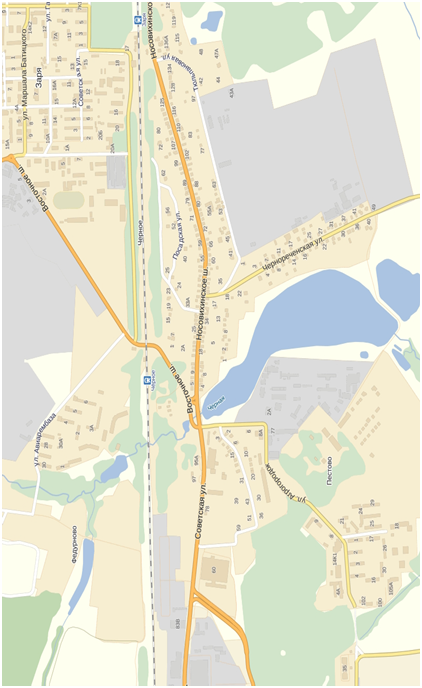 